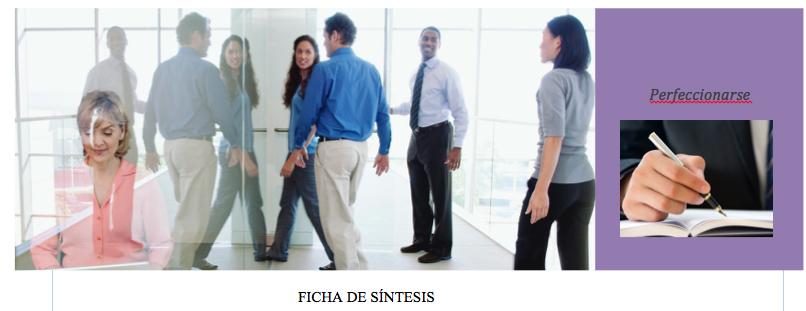 Criterios de éxitos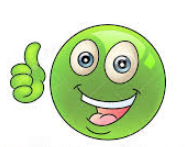 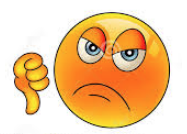 Respetar el número de líneas : buena capacidad de síntesis Identificar las ideas claveUn plan convincenteBuen uso del vocabulario técnicoBuen uso de palabras de enlaceConjugaciones correctas : Cuidado con el pretérito indefinido (passé simple)